Red Lion Area Ambulance Association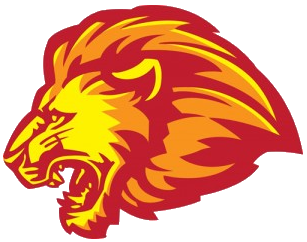 Are you an EMT-B, EMT-I, or Paramedic looking for a rewarding career experience?Are you looking for compensation higher than the average?Are you looking for a well-maintained station, vehicle, equipment?Red Lion Ambulance is hiring Part Time dedicated EMTs.Applicants must have the following:High School Diploma or EquivalentPA EMT-B or Higher CertificationCPR/AEDBBP, Hazmat AwarenessICS- 100, 200, 700, 800EVOC/EMSVO/Valid Driver LicenseYou can submit your resume to:Red Lion Area Ambulance Association312 Horace Mann Ave.Red Lion, PA 17356orrlaaa@redlionambulance.com